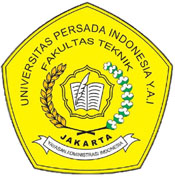 KEPUTUSAN DEKANFAKULTAS TEKNIK UPI Y.A.I No. 020/SK-D/FT UPI Y.A.I/X/2023T E N T A N G SURAT KEPUTUSANSEBAGAI DOSEN PEMBIMBING DAN PENGUJI KERJA PRAKTEK SEMESTER GASAL TAHUN AKADEMIK 2023/2024DEKAN FAKULTAS TEKNIK UPI Y.A.IDi Tetapkan di	: J a k a r t aPada Tanggal	: 3 Oktober 2022FAKULTAS TEKNIK UPI Y.A.IDekan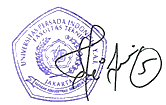 (Dr. Ir. Fitri Suryani, MT) 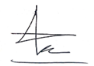 Tembusan :Yth. Ketua Program StudiArsipLampiran No. 020/SK-D/FT UPI Y.A.I/X/2023MENIMBANG:1.Bahwa dalam rangka membantu penyelesaian studi mahasiswa Fakultas Teknik Universitas Persada Indonesia Y.A.I diperlukan tenaga pengajar yang memenuhi syarat untuk menjamin kelancaran pelaksanaan Ujian dan Bimbingan Mata Kuliah Kerja Praktek dalam rangka penyelesaian studi mahasiswa di Fakultas Teknik Universitas Persada Indonesia Y.A.I Periode Semester Gasal 2023/2024.2.Bahwa saudara yang namanya tersebut dibawah ini cukup mampu dan memenuhi syarat untuk diangkat sebagai Dosen Pembimbing Materi dan Penguji Kerja Praktek Mahasiswa Fakultas Teknik Universitas Persada Indonesia Y.A.I.MENGINGAT:1.Anggaran Dasar Yayasan Administrasi Indonesia.2.Statuta Universitas Persada Indonesia Y.A.I.3.Pengajuan nama - nama Dosen Penguji dan Pembimbing dari Ketua Program Studi.M E M U T U S K A NMENETAPKAN1.Mengangkat Dosen - dosen yang namanya tercantum dalam lampiran sebagai Dosen Penguji dan Dosen Pembimbing Kerja Praktek Fakultas Teknik Universitas Persada Indonesia Y.A.I.2.Segala biaya yang timbul akibat dari Keputusan ini dibebankan kepada anggaran Fakultas Teknik Universitas Persada Indonesia Y.A.I.3.Surat Keputusan ini berlaku untuk Bimbingan Kerja Praktek Mahasiswa Fakultas Teknik Universitas Persada Indonesia Y.A.I Periode Semester Gasal 2023/2024 dengan ketentuan akan diadakan perubahan dan perbaikan bila dikemudian hari terdapat kekeliruan.REKAP MAHASISWA KERJA PRAKTEK REKAP MAHASISWA KERJA PRAKTEK REKAP MAHASISWA KERJA PRAKTEK REKAP MAHASISWA KERJA PRAKTEK REKAP MAHASISWA KERJA PRAKTEK REKAP MAHASISWA KERJA PRAKTEK REKAP MAHASISWA KERJA PRAKTEK REKAP MAHASISWA KERJA PRAKTEK REKAP MAHASISWA KERJA PRAKTEK REKAP MAHASISWA KERJA PRAKTEK REKAP MAHASISWA KERJA PRAKTEK REKAP MAHASISWA KERJA PRAKTEK REKAP MAHASISWA KERJA PRAKTEK REKAP MAHASISWA KERJA PRAKTEK REKAP MAHASISWA KERJA PRAKTEK REKAP MAHASISWA KERJA PRAKTEK REKAP MAHASISWA KERJA PRAKTEK Program studi Teknik SipilProgram studi Teknik SipilProgram studi Teknik SipilProgram studi Teknik SipilProgram studi Teknik SipilProgram studi Teknik SipilProgram studi Teknik SipilProgram studi Teknik SipilProgram studi Teknik SipilProgram studi Teknik SipilProgram studi Teknik SipilProgram studi Teknik SipilProgram studi Teknik SipilProgram studi Teknik SipilProgram studi Teknik SipilProgram studi Teknik SipilProgram studi Teknik SipilPembimbing Kerja Praktek Semester Gasal  2023/2024Pembimbing Kerja Praktek Semester Gasal  2023/2024Pembimbing Kerja Praktek Semester Gasal  2023/2024Pembimbing Kerja Praktek Semester Gasal  2023/2024Pembimbing Kerja Praktek Semester Gasal  2023/2024Pembimbing Kerja Praktek Semester Gasal  2023/2024Pembimbing Kerja Praktek Semester Gasal  2023/2024Pembimbing Kerja Praktek Semester Gasal  2023/2024Pembimbing Kerja Praktek Semester Gasal  2023/2024Pembimbing Kerja Praktek Semester Gasal  2023/2024Pembimbing Kerja Praktek Semester Gasal  2023/2024Pembimbing Kerja Praktek Semester Gasal  2023/2024Pembimbing Kerja Praktek Semester Gasal  2023/2024Pembimbing Kerja Praktek Semester Gasal  2023/2024Pembimbing Kerja Praktek Semester Gasal  2023/2024Pembimbing Kerja Praktek Semester Gasal  2023/2024Pembimbing Kerja Praktek Semester Gasal  2023/2024NoNoNoNoNIMNIMNIMNIMNAMA MAHASISWANAMA MAHASISWANAMA MAHASISWANAMA MAHASISWANAMA MAHASISWANAMA PEMBIMBING KPNAMA PEMBIMBING KPNAMA PEMBIMBING KPNAMA PEMBIMBING KP11112034290006203429000620342900062034290006Wahyu Setya Putra Purnama Wahyu Setya Putra Purnama Wahyu Setya Putra Purnama Wahyu Setya Putra Purnama Wahyu Setya Putra Purnama Ir. Prijasambada, MM., MTIr. Prijasambada, MM., MTIr. Prijasambada, MM., MTIr. Prijasambada, MM., MT22222034290015203429001520342900152034290015Meilita SawitriMeilita SawitriMeilita SawitriMeilita SawitriMeilita SawitriIr. Prijasambada, MM., MTIr. Prijasambada, MM., MTIr. Prijasambada, MM., MTIr. Prijasambada, MM., MT33332034290016203429001620342900162034290016Veronica Crista Avivah Veronica Crista Avivah Veronica Crista Avivah Veronica Crista Avivah Veronica Crista Avivah Teguh Eko F. Soekiswara, ST, MT Teguh Eko F. Soekiswara, ST, MT Teguh Eko F. Soekiswara, ST, MT Teguh Eko F. Soekiswara, ST, MT 44442034290019203429001920342900192034290019Oktafian MulyaOktafian MulyaOktafian MulyaOktafian MulyaOktafian MulyaTeguh Eko F. Soekiswara, ST, MT Teguh Eko F. Soekiswara, ST, MT Teguh Eko F. Soekiswara, ST, MT Teguh Eko F. Soekiswara, ST, MT 55552034290017203429001720342900172034290017Dwi Ayu PitalokaDwi Ayu PitalokaDwi Ayu PitalokaDwi Ayu PitalokaDwi Ayu PitalokaIr. Ricky K., N., MTIr. Ricky K., N., MTIr. Ricky K., N., MTIr. Ricky K., N., MT66662034290014203429001420342900142034290014Wardaniti AnggrainiWardaniti AnggrainiWardaniti AnggrainiWardaniti AnggrainiWardaniti AnggrainiIr. Ricky K., N., MTIr. Ricky K., N., MTIr. Ricky K., N., MTIr. Ricky K., N., MT77772034290007203429000720342900072034290007Okke Oktavia Natalia TumbuanOkke Oktavia Natalia TumbuanOkke Oktavia Natalia TumbuanOkke Oktavia Natalia TumbuanOkke Oktavia Natalia TumbuanIr. Ricky K., N., MTIr. Ricky K., N., MTIr. Ricky K., N., MTIr. Ricky K., N., MT88882034290001203429000120342900012034290001Muhammad Reza DarmawanMuhammad Reza DarmawanMuhammad Reza DarmawanMuhammad Reza DarmawanMuhammad Reza DarmawanIr.Halimah Tunafiah, MTIr.Halimah Tunafiah, MTIr.Halimah Tunafiah, MTIr.Halimah Tunafiah, MTREKAP MAHASISWA KERJA PRAKTEK REKAP MAHASISWA KERJA PRAKTEK REKAP MAHASISWA KERJA PRAKTEK REKAP MAHASISWA KERJA PRAKTEK REKAP MAHASISWA KERJA PRAKTEK REKAP MAHASISWA KERJA PRAKTEK REKAP MAHASISWA KERJA PRAKTEK REKAP MAHASISWA KERJA PRAKTEK REKAP MAHASISWA KERJA PRAKTEK REKAP MAHASISWA KERJA PRAKTEK REKAP MAHASISWA KERJA PRAKTEK REKAP MAHASISWA KERJA PRAKTEK REKAP MAHASISWA KERJA PRAKTEK REKAP MAHASISWA KERJA PRAKTEK REKAP MAHASISWA KERJA PRAKTEK REKAP MAHASISWA KERJA PRAKTEK Program studi ArsitekturProgram studi ArsitekturProgram studi ArsitekturProgram studi ArsitekturProgram studi ArsitekturProgram studi ArsitekturProgram studi ArsitekturProgram studi ArsitekturProgram studi ArsitekturProgram studi ArsitekturProgram studi ArsitekturProgram studi ArsitekturProgram studi ArsitekturProgram studi ArsitekturProgram studi ArsitekturProgram studi ArsitekturPembimbing Kerja Praktek Semester Gasal 2023/2024Pembimbing Kerja Praktek Semester Gasal 2023/2024Pembimbing Kerja Praktek Semester Gasal 2023/2024Pembimbing Kerja Praktek Semester Gasal 2023/2024Pembimbing Kerja Praktek Semester Gasal 2023/2024Pembimbing Kerja Praktek Semester Gasal 2023/2024Pembimbing Kerja Praktek Semester Gasal 2023/2024Pembimbing Kerja Praktek Semester Gasal 2023/2024Pembimbing Kerja Praktek Semester Gasal 2023/2024Pembimbing Kerja Praktek Semester Gasal 2023/2024Pembimbing Kerja Praktek Semester Gasal 2023/2024Pembimbing Kerja Praktek Semester Gasal 2023/2024Pembimbing Kerja Praktek Semester Gasal 2023/2024Pembimbing Kerja Praktek Semester Gasal 2023/2024Pembimbing Kerja Praktek Semester Gasal 2023/2024Pembimbing Kerja Praktek Semester Gasal 2023/2024NoNoNoNoNoNIMNIMNIMNIMNAMA MAHASISWANAMA MAHASISWANAMA MAHASISWANAMA MAHASISWANAMA MAHASISWANAMA PEMBIMBING KPNAMA PEMBIMBING KP111111834190002183419000218341900021834190002Afara Cahya FirdausAfara Cahya FirdausAfara Cahya FirdausAfara Cahya FirdausAfara Cahya FirdausARI WIJAYA, Ir, M.SiARI WIJAYA, Ir, M.Si222221834190004183419000418341900041834190004Syafira Amalia FurqonSyafira Amalia FurqonSyafira Amalia FurqonSyafira Amalia FurqonSyafira Amalia FurqonARI WIJAYA, Ir, M.SiARI WIJAYA, Ir, M.Si333331934190005193419000519341900051934190005Adelia RachmadhantyAdelia RachmadhantyAdelia RachmadhantyAdelia RachmadhantyAdelia RachmadhantyARI WIJAYA, Ir, M.SiARI WIJAYA, Ir, M.Si444442034190002203419000220341900022034190002Muhamad Zaki FajrianMuhamad Zaki FajrianMuhamad Zaki FajrianMuhamad Zaki FajrianMuhamad Zaki FajrianARI WIJAYA, Ir, M.SiARI WIJAYA, Ir, M.Si555552334170001233417000123341700012334170001Rio Andhara RusfianRio Andhara RusfianRio Andhara RusfianRio Andhara RusfianRio Andhara RusfianARI WIJAYA, Ir, M.SiARI WIJAYA, Ir, M.Si666662334170002233417000223341700022334170002Viddy JuliantoViddy JuliantoViddy JuliantoViddy JuliantoViddy JuliantoARI WIJAYA, Ir, M.SiARI WIJAYA, Ir, M.SiREKAP MAHASISWA KERJA PRAKTEK REKAP MAHASISWA KERJA PRAKTEK REKAP MAHASISWA KERJA PRAKTEK REKAP MAHASISWA KERJA PRAKTEK REKAP MAHASISWA KERJA PRAKTEK REKAP MAHASISWA KERJA PRAKTEK REKAP MAHASISWA KERJA PRAKTEK REKAP MAHASISWA KERJA PRAKTEK REKAP MAHASISWA KERJA PRAKTEK REKAP MAHASISWA KERJA PRAKTEK REKAP MAHASISWA KERJA PRAKTEK REKAP MAHASISWA KERJA PRAKTEK REKAP MAHASISWA KERJA PRAKTEK REKAP MAHASISWA KERJA PRAKTEK REKAP MAHASISWA KERJA PRAKTEK REKAP MAHASISWA KERJA PRAKTEK REKAP MAHASISWA KERJA PRAKTEK REKAP MAHASISWA KERJA PRAKTEK REKAP MAHASISWA KERJA PRAKTEK REKAP MAHASISWA KERJA PRAKTEK Program studi InformatikaProgram studi InformatikaProgram studi InformatikaProgram studi InformatikaProgram studi InformatikaProgram studi InformatikaProgram studi InformatikaProgram studi InformatikaProgram studi InformatikaProgram studi InformatikaProgram studi InformatikaProgram studi InformatikaProgram studi InformatikaProgram studi InformatikaProgram studi InformatikaProgram studi InformatikaProgram studi InformatikaProgram studi InformatikaProgram studi InformatikaProgram studi InformatikaPembimbing Kerja Praktek Semester Gasal 2023/2024Pembimbing Kerja Praktek Semester Gasal 2023/2024Pembimbing Kerja Praktek Semester Gasal 2023/2024Pembimbing Kerja Praktek Semester Gasal 2023/2024Pembimbing Kerja Praktek Semester Gasal 2023/2024Pembimbing Kerja Praktek Semester Gasal 2023/2024Pembimbing Kerja Praktek Semester Gasal 2023/2024Pembimbing Kerja Praktek Semester Gasal 2023/2024Pembimbing Kerja Praktek Semester Gasal 2023/2024Pembimbing Kerja Praktek Semester Gasal 2023/2024Pembimbing Kerja Praktek Semester Gasal 2023/2024Pembimbing Kerja Praktek Semester Gasal 2023/2024Pembimbing Kerja Praktek Semester Gasal 2023/2024Pembimbing Kerja Praktek Semester Gasal 2023/2024Pembimbing Kerja Praktek Semester Gasal 2023/2024Pembimbing Kerja Praktek Semester Gasal 2023/2024Pembimbing Kerja Praktek Semester Gasal 2023/2024Pembimbing Kerja Praktek Semester Gasal 2023/2024Pembimbing Kerja Praktek Semester Gasal 2023/2024Pembimbing Kerja Praktek Semester Gasal 2023/2024NoNoNIMNIMNIMNIMNAMA MAHASISWANAMA MAHASISWANAMA MAHASISWANAMA MAHASISWANAMA MAHASISWANAMA MAHASISWANAMA MAHASISWANAMA MAHASISWANAMA MAHASISWANAMA PEMBIMBING KPNAMA PEMBIMBING KPNAMA PEMBIMBING KPNAMA PEMBIMBING KPNAMA PEMBIMBING KP111744190007174419000717441900071744190007Rizki MaulanaRizki MaulanaRizki MaulanaRizki MaulanaRizki MaulanaRizki MaulanaRizki MaulanaRizki MaulanaRizki MaulanaM. ANNO SUWARNO, S.KOM, M.KOMM. ANNO SUWARNO, S.KOM, M.KOMM. ANNO SUWARNO, S.KOM, M.KOMM. ANNO SUWARNO, S.KOM, M.KOMM. ANNO SUWARNO, S.KOM, M.KOM221944190001194419000119441900011944190001Chelvin FebriantoChelvin FebriantoChelvin FebriantoChelvin FebriantoChelvin FebriantoChelvin FebriantoChelvin FebriantoChelvin FebriantoChelvin FebriantoM. ANNO SUWARNO, S.KOM, M.KOMM. ANNO SUWARNO, S.KOM, M.KOMM. ANNO SUWARNO, S.KOM, M.KOMM. ANNO SUWARNO, S.KOM, M.KOMM. ANNO SUWARNO, S.KOM, M.KOM331944190007194419000719441900071944190007Dewangga Buana PutraDewangga Buana PutraDewangga Buana PutraDewangga Buana PutraDewangga Buana PutraDewangga Buana PutraDewangga Buana PutraDewangga Buana PutraDewangga Buana PutraM. ANNO SUWARNO, S.KOM, M.KOMM. ANNO SUWARNO, S.KOM, M.KOMM. ANNO SUWARNO, S.KOM, M.KOMM. ANNO SUWARNO, S.KOM, M.KOMM. ANNO SUWARNO, S.KOM, M.KOM441944190008194419000819441900081944190008Tommy Suhaili AbimanyuTommy Suhaili AbimanyuTommy Suhaili AbimanyuTommy Suhaili AbimanyuTommy Suhaili AbimanyuTommy Suhaili AbimanyuTommy Suhaili AbimanyuTommy Suhaili AbimanyuTommy Suhaili AbimanyuESSY MALAYS SARI SAKTI, S.KOM, M.KOMESSY MALAYS SARI SAKTI, S.KOM, M.KOMESSY MALAYS SARI SAKTI, S.KOM, M.KOMESSY MALAYS SARI SAKTI, S.KOM, M.KOMESSY MALAYS SARI SAKTI, S.KOM, M.KOM551944190019194419001919441900191944190019Mohammad Isnan IskandarMohammad Isnan IskandarMohammad Isnan IskandarMohammad Isnan IskandarMohammad Isnan IskandarMohammad Isnan IskandarMohammad Isnan IskandarMohammad Isnan IskandarMohammad Isnan IskandarESSY MALAYS SARI SAKTI, S.KOM, M.KOMESSY MALAYS SARI SAKTI, S.KOM, M.KOMESSY MALAYS SARI SAKTI, S.KOM, M.KOMESSY MALAYS SARI SAKTI, S.KOM, M.KOMESSY MALAYS SARI SAKTI, S.KOM, M.KOM661944190022194419002219441900221944190022Frans JonathanFrans JonathanFrans JonathanFrans JonathanFrans JonathanFrans JonathanFrans JonathanFrans JonathanFrans JonathanESSY MALAYS SARI SAKTI, S.KOM, M.KOMESSY MALAYS SARI SAKTI, S.KOM, M.KOMESSY MALAYS SARI SAKTI, S.KOM, M.KOMESSY MALAYS SARI SAKTI, S.KOM, M.KOMESSY MALAYS SARI SAKTI, S.KOM, M.KOM771944190029194419002919441900291944190029Dimas SyahrudinDimas SyahrudinDimas SyahrudinDimas SyahrudinDimas SyahrudinDimas SyahrudinDimas SyahrudinDimas SyahrudinDimas SyahrudinESSY MALAYS SARI SAKTI, S.KOM, M.KOMESSY MALAYS SARI SAKTI, S.KOM, M.KOMESSY MALAYS SARI SAKTI, S.KOM, M.KOMESSY MALAYS SARI SAKTI, S.KOM, M.KOMESSY MALAYS SARI SAKTI, S.KOM, M.KOM881944190050194419005019441900501944190050Muhamad Nabil FahjranMuhamad Nabil FahjranMuhamad Nabil FahjranMuhamad Nabil FahjranMuhamad Nabil FahjranMuhamad Nabil FahjranMuhamad Nabil FahjranMuhamad Nabil FahjranMuhamad Nabil FahjranFAHRUL NURZAMAN, ST, MTIFAHRUL NURZAMAN, ST, MTIFAHRUL NURZAMAN, ST, MTIFAHRUL NURZAMAN, ST, MTIFAHRUL NURZAMAN, ST, MTI992044190002204419000220441900022044190002Revca Maulana DewaRevca Maulana DewaRevca Maulana DewaRevca Maulana DewaRevca Maulana DewaRevca Maulana DewaRevca Maulana DewaRevca Maulana DewaRevca Maulana DewaFAHRUL NURZAMAN, ST, MTIFAHRUL NURZAMAN, ST, MTIFAHRUL NURZAMAN, ST, MTIFAHRUL NURZAMAN, ST, MTIFAHRUL NURZAMAN, ST, MTI10102044190005204419000520441900052044190005Tigor Peryanto HamonanganTigor Peryanto HamonanganTigor Peryanto HamonanganTigor Peryanto HamonanganTigor Peryanto HamonanganTigor Peryanto HamonanganTigor Peryanto HamonanganTigor Peryanto HamonanganTigor Peryanto HamonanganFAHRUL NURZAMAN, ST, MTIFAHRUL NURZAMAN, ST, MTIFAHRUL NURZAMAN, ST, MTIFAHRUL NURZAMAN, ST, MTIFAHRUL NURZAMAN, ST, MTI11112044190007204419000720441900072044190007Muhammad Reyhan SiknunMuhammad Reyhan SiknunMuhammad Reyhan SiknunMuhammad Reyhan SiknunMuhammad Reyhan SiknunMuhammad Reyhan SiknunMuhammad Reyhan SiknunMuhammad Reyhan SiknunMuhammad Reyhan SiknunFAHRUL NURZAMAN, ST, MTIFAHRUL NURZAMAN, ST, MTIFAHRUL NURZAMAN, ST, MTIFAHRUL NURZAMAN, ST, MTIFAHRUL NURZAMAN, ST, MTI12122044190012204419001220441900122044190012Royan Nur CholisRoyan Nur CholisRoyan Nur CholisRoyan Nur CholisRoyan Nur CholisRoyan Nur CholisRoyan Nur CholisRoyan Nur CholisRoyan Nur CholisIR. MAGIT FITRONI, M.KOMIR. MAGIT FITRONI, M.KOMIR. MAGIT FITRONI, M.KOMIR. MAGIT FITRONI, M.KOMIR. MAGIT FITRONI, M.KOM13132044190014204419001420441900142044190014Rio Suryo BagaskoroRio Suryo BagaskoroRio Suryo BagaskoroRio Suryo BagaskoroRio Suryo BagaskoroRio Suryo BagaskoroRio Suryo BagaskoroRio Suryo BagaskoroRio Suryo BagaskoroIR. MAGIT FITRONI, M.KOMIR. MAGIT FITRONI, M.KOMIR. MAGIT FITRONI, M.KOMIR. MAGIT FITRONI, M.KOMIR. MAGIT FITRONI, M.KOM14142044190016204419001620441900162044190016ReshyandanuReshyandanuReshyandanuReshyandanuReshyandanuReshyandanuReshyandanuReshyandanuReshyandanuIR. MAGIT FITRONI, M.KOMIR. MAGIT FITRONI, M.KOMIR. MAGIT FITRONI, M.KOMIR. MAGIT FITRONI, M.KOMIR. MAGIT FITRONI, M.KOM15152044190021204419002120441900212044190021Gusti Wardana PutraGusti Wardana PutraGusti Wardana PutraGusti Wardana PutraGusti Wardana PutraGusti Wardana PutraGusti Wardana PutraGusti Wardana PutraGusti Wardana PutraIR. MAGIT FITRONI, M.KOMIR. MAGIT FITRONI, M.KOMIR. MAGIT FITRONI, M.KOMIR. MAGIT FITRONI, M.KOMIR. MAGIT FITRONI, M.KOM16162044190024204419002420441900242044190024Alehandro JunitoAlehandro JunitoAlehandro JunitoAlehandro JunitoAlehandro JunitoAlehandro JunitoAlehandro JunitoAlehandro JunitoAlehandro JunitoANGRIES, S.KOM, MTIANGRIES, S.KOM, MTIANGRIES, S.KOM, MTIANGRIES, S.KOM, MTIANGRIES, S.KOM, MTI17172044190025204419002520441900252044190025Muhammad Zidan RamdaniMuhammad Zidan RamdaniMuhammad Zidan RamdaniMuhammad Zidan RamdaniMuhammad Zidan RamdaniMuhammad Zidan RamdaniMuhammad Zidan RamdaniMuhammad Zidan RamdaniMuhammad Zidan RamdaniANGRIES, S.KOM, MTIANGRIES, S.KOM, MTIANGRIES, S.KOM, MTIANGRIES, S.KOM, MTIANGRIES, S.KOM, MTI18182044190032204419003220441900322044190032Mochammad Humam Afif HergiansyahMochammad Humam Afif HergiansyahMochammad Humam Afif HergiansyahMochammad Humam Afif HergiansyahMochammad Humam Afif HergiansyahMochammad Humam Afif HergiansyahMochammad Humam Afif HergiansyahMochammad Humam Afif HergiansyahMochammad Humam Afif HergiansyahANGRIES, S.KOM, MTIANGRIES, S.KOM, MTIANGRIES, S.KOM, MTIANGRIES, S.KOM, MTIANGRIES, S.KOM, MTI19192044190035204419003520441900352044190035Muhamad Abdi MuliaMuhamad Abdi MuliaMuhamad Abdi MuliaMuhamad Abdi MuliaMuhamad Abdi MuliaMuhamad Abdi MuliaMuhamad Abdi MuliaMuhamad Abdi MuliaMuhamad Abdi MuliaMUGIATNO SUMBODO, S.KOM, M.KOMMUGIATNO SUMBODO, S.KOM, M.KOMMUGIATNO SUMBODO, S.KOM, M.KOMMUGIATNO SUMBODO, S.KOM, M.KOMMUGIATNO SUMBODO, S.KOM, M.KOM20202044190037204419003720441900372044190037FaisalFaisalFaisalFaisalFaisalFaisalFaisalFaisalFaisalMUGIATNO SUMBODO, S.KOM, M.KOMMUGIATNO SUMBODO, S.KOM, M.KOMMUGIATNO SUMBODO, S.KOM, M.KOMMUGIATNO SUMBODO, S.KOM, M.KOMMUGIATNO SUMBODO, S.KOM, M.KOM21212044190039204419003920441900392044190039Wahyu Rizky AlbarokahWahyu Rizky AlbarokahWahyu Rizky AlbarokahWahyu Rizky AlbarokahWahyu Rizky AlbarokahWahyu Rizky AlbarokahWahyu Rizky AlbarokahWahyu Rizky AlbarokahWahyu Rizky AlbarokahTOMMY HENDARMAN, ST, M.KOMTOMMY HENDARMAN, ST, M.KOMTOMMY HENDARMAN, ST, M.KOMTOMMY HENDARMAN, ST, M.KOMTOMMY HENDARMAN, ST, M.KOM22222244170001224417000122441700012244170001George Kluivert RuhupattyGeorge Kluivert RuhupattyGeorge Kluivert RuhupattyGeorge Kluivert RuhupattyGeorge Kluivert RuhupattyGeorge Kluivert RuhupattyGeorge Kluivert RuhupattyGeorge Kluivert RuhupattyGeorge Kluivert RuhupattyTOMMY HENDARMAN, ST, M.KOMTOMMY HENDARMAN, ST, M.KOMTOMMY HENDARMAN, ST, M.KOMTOMMY HENDARMAN, ST, M.KOMTOMMY HENDARMAN, ST, M.KOMREKAP MAHASISWA KERJA PRAKTEK REKAP MAHASISWA KERJA PRAKTEK REKAP MAHASISWA KERJA PRAKTEK REKAP MAHASISWA KERJA PRAKTEK REKAP MAHASISWA KERJA PRAKTEK REKAP MAHASISWA KERJA PRAKTEK REKAP MAHASISWA KERJA PRAKTEK REKAP MAHASISWA KERJA PRAKTEK REKAP MAHASISWA KERJA PRAKTEK REKAP MAHASISWA KERJA PRAKTEK REKAP MAHASISWA KERJA PRAKTEK REKAP MAHASISWA KERJA PRAKTEK REKAP MAHASISWA KERJA PRAKTEK REKAP MAHASISWA KERJA PRAKTEK REKAP MAHASISWA KERJA PRAKTEK REKAP MAHASISWA KERJA PRAKTEK REKAP MAHASISWA KERJA PRAKTEK REKAP MAHASISWA KERJA PRAKTEK Program studi Sistem Informasi Program studi Sistem Informasi Program studi Sistem Informasi Program studi Sistem Informasi Program studi Sistem Informasi Program studi Sistem Informasi Program studi Sistem Informasi Program studi Sistem Informasi Program studi Sistem Informasi Program studi Sistem Informasi Program studi Sistem Informasi Program studi Sistem Informasi Program studi Sistem Informasi Program studi Sistem Informasi Program studi Sistem Informasi Program studi Sistem Informasi Program studi Sistem Informasi Program studi Sistem Informasi Pembimbing Kerja Praktek Semester Gasal  2023/2024Pembimbing Kerja Praktek Semester Gasal  2023/2024Pembimbing Kerja Praktek Semester Gasal  2023/2024Pembimbing Kerja Praktek Semester Gasal  2023/2024Pembimbing Kerja Praktek Semester Gasal  2023/2024Pembimbing Kerja Praktek Semester Gasal  2023/2024Pembimbing Kerja Praktek Semester Gasal  2023/2024Pembimbing Kerja Praktek Semester Gasal  2023/2024Pembimbing Kerja Praktek Semester Gasal  2023/2024Pembimbing Kerja Praktek Semester Gasal  2023/2024Pembimbing Kerja Praktek Semester Gasal  2023/2024Pembimbing Kerja Praktek Semester Gasal  2023/2024Pembimbing Kerja Praktek Semester Gasal  2023/2024Pembimbing Kerja Praktek Semester Gasal  2023/2024Pembimbing Kerja Praktek Semester Gasal  2023/2024Pembimbing Kerja Praktek Semester Gasal  2023/2024Pembimbing Kerja Praktek Semester Gasal  2023/2024Pembimbing Kerja Praktek Semester Gasal  2023/2024NoNoNoNIMNIMNIMNIMNAMA MAHASISWANAMA MAHASISWANAMA MAHASISWANAMA MAHASISWANAMA MAHASISWANAMA PEMBIMBING KPNAMA PEMBIMBING KPNAMA PEMBIMBING KPNAMA PEMBIMBING KPNAMA PEMBIMBING KPNAMA PEMBIMBING KP1111844390025184439002518443900251844390025Rachmad SyaefullahRachmad SyaefullahRachmad SyaefullahRachmad SyaefullahRachmad SyaefullahDrs. Ahmad Rosadi., M.KomDrs. Ahmad Rosadi., M.KomDrs. Ahmad Rosadi., M.KomDrs. Ahmad Rosadi., M.KomDrs. Ahmad Rosadi., M.KomDrs. Ahmad Rosadi., M.Kom2221944390019194439001919443900191944390019Muhammad Gibrant Al AfifMuhammad Gibrant Al AfifMuhammad Gibrant Al AfifMuhammad Gibrant Al AfifMuhammad Gibrant Al AfifYunita Sari., ST., MMSI Yunita Sari., ST., MMSI Yunita Sari., ST., MMSI Yunita Sari., ST., MMSI Yunita Sari., ST., MMSI Yunita Sari., ST., MMSI 3332044390004204439000420443900042044390004Fernando Azis SaputraFernando Azis SaputraFernando Azis SaputraFernando Azis SaputraFernando Azis SaputraYunita Sari., ST., MMSI Yunita Sari., ST., MMSI Yunita Sari., ST., MMSI Yunita Sari., ST., MMSI Yunita Sari., ST., MMSI Yunita Sari., ST., MMSI 4442044390005204439000520443900052044390005Ade NovanAde NovanAde NovanAde NovanAde NovanJhonny Z.A, Ir., M.MJhonny Z.A, Ir., M.MJhonny Z.A, Ir., M.MJhonny Z.A, Ir., M.MJhonny Z.A, Ir., M.MJhonny Z.A, Ir., M.M5552044390017204439001720443900172044390017HeriyantoHeriyantoHeriyantoHeriyantoHeriyantoJhonny Z.A, Ir., M.MJhonny Z.A, Ir., M.MJhonny Z.A, Ir., M.MJhonny Z.A, Ir., M.MJhonny Z.A, Ir., M.MJhonny Z.A, Ir., M.M6662044390018204439001820443900182044390018Reynato Muliawan RReynato Muliawan RReynato Muliawan RReynato Muliawan RReynato Muliawan RAsril Basry., S.Kom., M.KomAsril Basry., S.Kom., M.KomAsril Basry., S.Kom., M.KomAsril Basry., S.Kom., M.KomAsril Basry., S.Kom., M.KomAsril Basry., S.Kom., M.Kom7772044390020204439002020443900202044390020Erisca Nur FebrianaErisca Nur FebrianaErisca Nur FebrianaErisca Nur FebrianaErisca Nur FebrianaAsril Basry., S.Kom., M.KomAsril Basry., S.Kom., M.KomAsril Basry., S.Kom., M.KomAsril Basry., S.Kom., M.KomAsril Basry., S.Kom., M.KomAsril Basry., S.Kom., M.Kom8882044390021204439002120443900212044390021Rafli Alfaritzi KhamidaRafli Alfaritzi KhamidaRafli Alfaritzi KhamidaRafli Alfaritzi KhamidaRafli Alfaritzi KhamidaDesfalina, S.Kom., MMSI Desfalina, S.Kom., MMSI Desfalina, S.Kom., MMSI Desfalina, S.Kom., MMSI Desfalina, S.Kom., MMSI Desfalina, S.Kom., MMSI 9992044390028204439002820443900282044390028Dika GusdiantoDika GusdiantoDika GusdiantoDika GusdiantoDika GusdiantoAgus Wismo Widodo, S.Kom., M.M Agus Wismo Widodo, S.Kom., M.M Agus Wismo Widodo, S.Kom., M.M Agus Wismo Widodo, S.Kom., M.M Agus Wismo Widodo, S.Kom., M.M Agus Wismo Widodo, S.Kom., M.M 1010102044390029204439002920443900292044390029Dina Stevani ViviDina Stevani ViviDina Stevani ViviDina Stevani ViviDina Stevani ViviAgus Wismo Widodo, S.Kom., M.M Agus Wismo Widodo, S.Kom., M.M Agus Wismo Widodo, S.Kom., M.M Agus Wismo Widodo, S.Kom., M.M Agus Wismo Widodo, S.Kom., M.M Agus Wismo Widodo, S.Kom., M.M 1111112144370001214437000121443700012144370001Ando Noel SimorangkirAndo Noel SimorangkirAndo Noel SimorangkirAndo Noel SimorangkirAndo Noel SimorangkirDian Gustina, S.Kom, MMSI Dian Gustina, S.Kom, MMSI Dian Gustina, S.Kom, MMSI Dian Gustina, S.Kom, MMSI Dian Gustina, S.Kom, MMSI Dian Gustina, S.Kom, MMSI 1212122244370005224437000522443700052244370005Aditya FirmansyahAditya FirmansyahAditya FirmansyahAditya FirmansyahAditya FirmansyahDian Gustina, S.Kom, MMSI Dian Gustina, S.Kom, MMSI Dian Gustina, S.Kom, MMSI Dian Gustina, S.Kom, MMSI Dian Gustina, S.Kom, MMSI Dian Gustina, S.Kom, MMSI REKAP MAHASISWA MAGANG INDUSTRIREKAP MAHASISWA MAGANG INDUSTRIREKAP MAHASISWA MAGANG INDUSTRIREKAP MAHASISWA MAGANG INDUSTRIREKAP MAHASISWA MAGANG INDUSTRIREKAP MAHASISWA MAGANG INDUSTRIREKAP MAHASISWA MAGANG INDUSTRIREKAP MAHASISWA MAGANG INDUSTRIREKAP MAHASISWA MAGANG INDUSTRIREKAP MAHASISWA MAGANG INDUSTRIREKAP MAHASISWA MAGANG INDUSTRIREKAP MAHASISWA MAGANG INDUSTRIREKAP MAHASISWA MAGANG INDUSTRIREKAP MAHASISWA MAGANG INDUSTRIREKAP MAHASISWA MAGANG INDUSTRIREKAP MAHASISWA MAGANG INDUSTRIREKAP MAHASISWA MAGANG INDUSTRIREKAP MAHASISWA MAGANG INDUSTRIProgram studi Sistem Informasi Program studi Sistem Informasi Program studi Sistem Informasi Program studi Sistem Informasi Program studi Sistem Informasi Program studi Sistem Informasi Program studi Sistem Informasi Program studi Sistem Informasi Program studi Sistem Informasi Program studi Sistem Informasi Program studi Sistem Informasi Program studi Sistem Informasi Program studi Sistem Informasi Program studi Sistem Informasi Program studi Sistem Informasi Program studi Sistem Informasi Program studi Sistem Informasi Program studi Sistem Informasi Pembimbing Kerja Praktek Semester Gasal 2023/2024Pembimbing Kerja Praktek Semester Gasal 2023/2024Pembimbing Kerja Praktek Semester Gasal 2023/2024Pembimbing Kerja Praktek Semester Gasal 2023/2024Pembimbing Kerja Praktek Semester Gasal 2023/2024Pembimbing Kerja Praktek Semester Gasal 2023/2024Pembimbing Kerja Praktek Semester Gasal 2023/2024Pembimbing Kerja Praktek Semester Gasal 2023/2024Pembimbing Kerja Praktek Semester Gasal 2023/2024Pembimbing Kerja Praktek Semester Gasal 2023/2024Pembimbing Kerja Praktek Semester Gasal 2023/2024Pembimbing Kerja Praktek Semester Gasal 2023/2024Pembimbing Kerja Praktek Semester Gasal 2023/2024Pembimbing Kerja Praktek Semester Gasal 2023/2024Pembimbing Kerja Praktek Semester Gasal 2023/2024Pembimbing Kerja Praktek Semester Gasal 2023/2024Pembimbing Kerja Praktek Semester Gasal 2023/2024Pembimbing Kerja Praktek Semester Gasal 2023/2024NoNoNoNIMNIMNIMNIMNAMA MAHASISWANAMA MAHASISWANAMA MAHASISWANAMA MAHASISWANAMA PEMBIMBING KPNAMA PEMBIMBING KPNAMA PEMBIMBING KPNAMA PEMBIMBING KPNAMA PEMBIMBING KPNAMA PEMBIMBING KPNAMA PEMBIMBING KP1112244370001224437000122443700012244370001Vinsensia Rumondang NainggolanVinsensia Rumondang NainggolanVinsensia Rumondang NainggolanVinsensia Rumondang NainggolanSusi Wagiyati Purtiningrum, S.Kom., M.MSISusi Wagiyati Purtiningrum, S.Kom., M.MSISusi Wagiyati Purtiningrum, S.Kom., M.MSISusi Wagiyati Purtiningrum, S.Kom., M.MSISusi Wagiyati Purtiningrum, S.Kom., M.MSISusi Wagiyati Purtiningrum, S.Kom., M.MSISusi Wagiyati Purtiningrum, S.Kom., M.MSI2222244370002224437000222443700022244370002Mila NurkamilaMila NurkamilaMila NurkamilaMila NurkamilaSusi Wagiyati Purtiningrum, S.Kom., M.MSISusi Wagiyati Purtiningrum, S.Kom., M.MSISusi Wagiyati Purtiningrum, S.Kom., M.MSISusi Wagiyati Purtiningrum, S.Kom., M.MSISusi Wagiyati Purtiningrum, S.Kom., M.MSISusi Wagiyati Purtiningrum, S.Kom., M.MSISusi Wagiyati Purtiningrum, S.Kom., M.MSI3332244370003224437000322443700032244370003MasruchinMasruchinMasruchinMasruchinSusi Wagiyati Purtiningrum, S.Kom., M.MSISusi Wagiyati Purtiningrum, S.Kom., M.MSISusi Wagiyati Purtiningrum, S.Kom., M.MSISusi Wagiyati Purtiningrum, S.Kom., M.MSISusi Wagiyati Purtiningrum, S.Kom., M.MSISusi Wagiyati Purtiningrum, S.Kom., M.MSISusi Wagiyati Purtiningrum, S.Kom., M.MSI4442244370004224437000422443700042244370004Frans RamadhonaFrans RamadhonaFrans RamadhonaFrans RamadhonaSusi Wagiyati Purtiningrum, S.Kom., M.MSISusi Wagiyati Purtiningrum, S.Kom., M.MSISusi Wagiyati Purtiningrum, S.Kom., M.MSISusi Wagiyati Purtiningrum, S.Kom., M.MSISusi Wagiyati Purtiningrum, S.Kom., M.MSISusi Wagiyati Purtiningrum, S.Kom., M.MSISusi Wagiyati Purtiningrum, S.Kom., M.MSI5552344370001234437000123443700012344370001Ricky RachmanRicky RachmanRicky RachmanRicky RachmanI Gede Agus Suwartane, S.Kom., M.KomI Gede Agus Suwartane, S.Kom., M.KomI Gede Agus Suwartane, S.Kom., M.KomI Gede Agus Suwartane, S.Kom., M.KomI Gede Agus Suwartane, S.Kom., M.KomI Gede Agus Suwartane, S.Kom., M.KomI Gede Agus Suwartane, S.Kom., M.Kom6662344370002234437000223443700022344370002Vincent Gibson Istanto RaindVincent Gibson Istanto RaindVincent Gibson Istanto RaindVincent Gibson Istanto RaindI Gede Agus Suwartane, S.Kom., M.KomI Gede Agus Suwartane, S.Kom., M.KomI Gede Agus Suwartane, S.Kom., M.KomI Gede Agus Suwartane, S.Kom., M.KomI Gede Agus Suwartane, S.Kom., M.KomI Gede Agus Suwartane, S.Kom., M.KomI Gede Agus Suwartane, S.Kom., M.Kom7772344370003234437000323443700032344370003Amri YahyaAmri YahyaAmri YahyaAmri YahyaI Gede Agus Suwartane, S.Kom., M.KomI Gede Agus Suwartane, S.Kom., M.KomI Gede Agus Suwartane, S.Kom., M.KomI Gede Agus Suwartane, S.Kom., M.KomI Gede Agus Suwartane, S.Kom., M.KomI Gede Agus Suwartane, S.Kom., M.KomI Gede Agus Suwartane, S.Kom., M.Kom